Årsberetning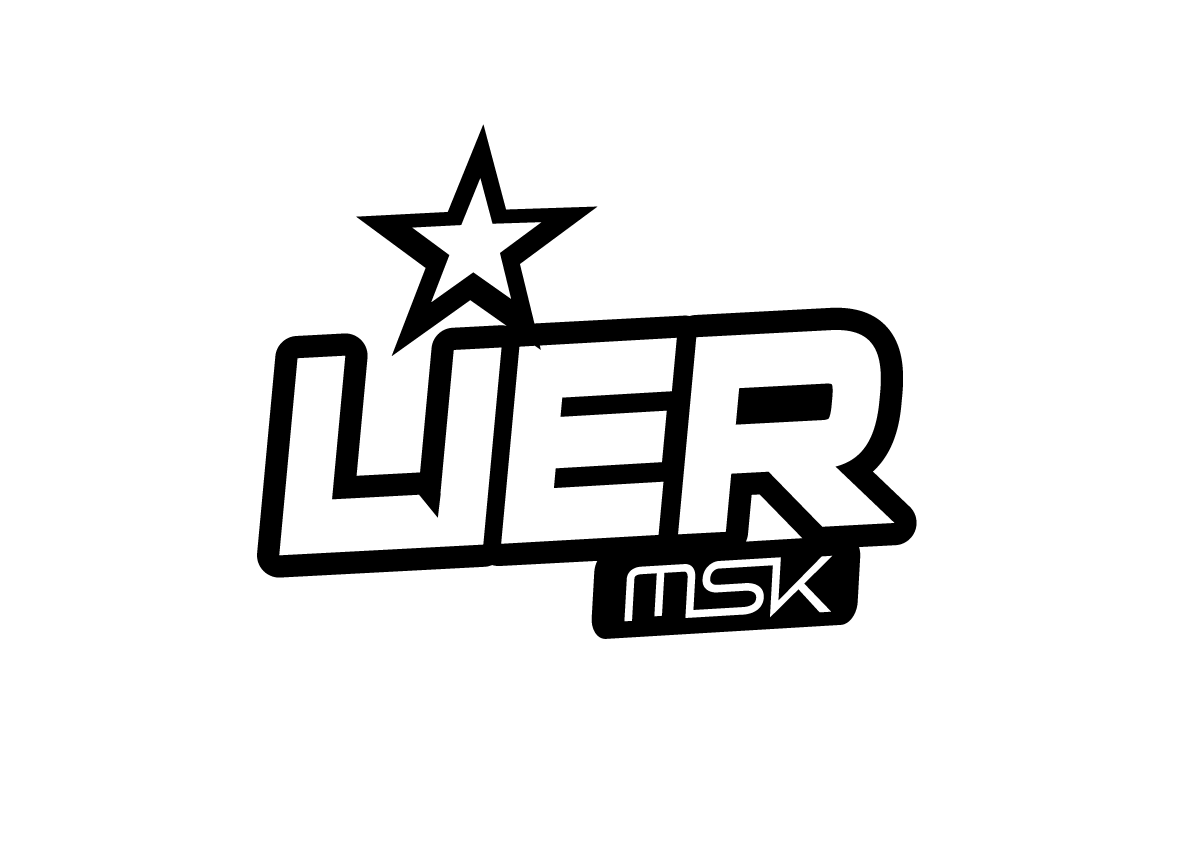 Styret har  bestått av:	Leder                       Ronny Eriksen Nest leder               Espen IversenSekretær                 Harald Pettersen Styremedlem          John-Are ForslandStyremedlem           Amund Isene Styremedlem           Rita JonassenKasserer                    Kristin SkjølaasStyret har hatt 9 styremøter i 2019 og 4 arbeidsmøterMedlemmer:Klubben hadde 495 medlemmer 2019.Det har vært greit oppmøte på styremøtene gjennom året, men med noen utfordringer ift. Referatskriving og offentliggjøring, dette skal vi bli bedre på i år.Formannen har benyttet året på å sette seg inn i systemer og styresett og dette begynner å komme i orden.Klubben skulle arrangert en runde av Østlandscupen, men dette ble avlyst da NMF klarte å legge ekstraordinært ting til samme helg. På dette ekstraordinære tinget stilte klubben med 5 representanter, som observerte og avga stemmer i saker som omhandlet det sittende styret. (Det sittende styret ble vraket mot våre stemmer).Vi hadde den æren å få lov til å arrangere Lag-NM i 2019, her stilte klubben med totalt 5 lag (3 i senior og 2 i 85-klassen). Arrangementet ble en suksess takket være arrangementskomiteens kjempejobb i forkant og underveis i helgen og stevneleders stålkontroll på avviklingen, men ingenting av dette hadde vært mulig uten alle de andre som stilte opp på dugnader før, under og etter arrangementet. Til og med været var på vår side.Vi har også videreført tirsdagstreninger for klubbens medlemmer, noe som fortsatt er populært med ca. 50 deltakere i alle aldre. Det ble også arrangert en åpen treningssamling samme helg som ekstraordinært ting, som ett alternativ da det ikke ble Østlandscup.Klubben har også noen dyktige førere i enduro, disse har gjort det bra i Norgescup her hjemme, men ikke minst så har de også representert Norge via landslaget ute i verden. Stor applaus til disse gutta.Det har blitt utdannet noen nye aktivitets-/sikkerhetsledere også, dette er en kontinuerlig prosess og vi oppfordrer medlemmer som ønsker kurs om å ta kontakt med styret. Vi ønsker hele tiden å utdanne nye funksjonærer.Banen har blitt preppet jevnlig av banegruppa og holdt en bra standard gjennom sesongen med en ekstra finish til Lag-NM. Det ble også innkjøpt ny gravemaskin for bruk på banen tidlig i sesongen, denne har vært til stor glede for gruppa. Barnebanen ble bestemt omgjort på ettersommeren, og her er mye gjort og vi gleder oss til å ta i bruk den ``nye`` banen til våren.Pålagte miljøtiltak og målinger blir jevnlig utført, og det er ingen negative resultater for oss så langt. Banen fikk også ny godkjenning av NMF på tampen av året, så da kjører vi lovlig ett par år til.Økonomisk ble 2019 ett bra år med ett pent overskudd, noe arrangementet av Lag-NM bidro sterkt til. Økonomien i klubben er god.  Jeg vil med dette si tusen takk for ett spennende år, og gleder meg til å komme i gang med sesongen vi står foran.Ronny